Matýskova geometrie – Osová souměrnost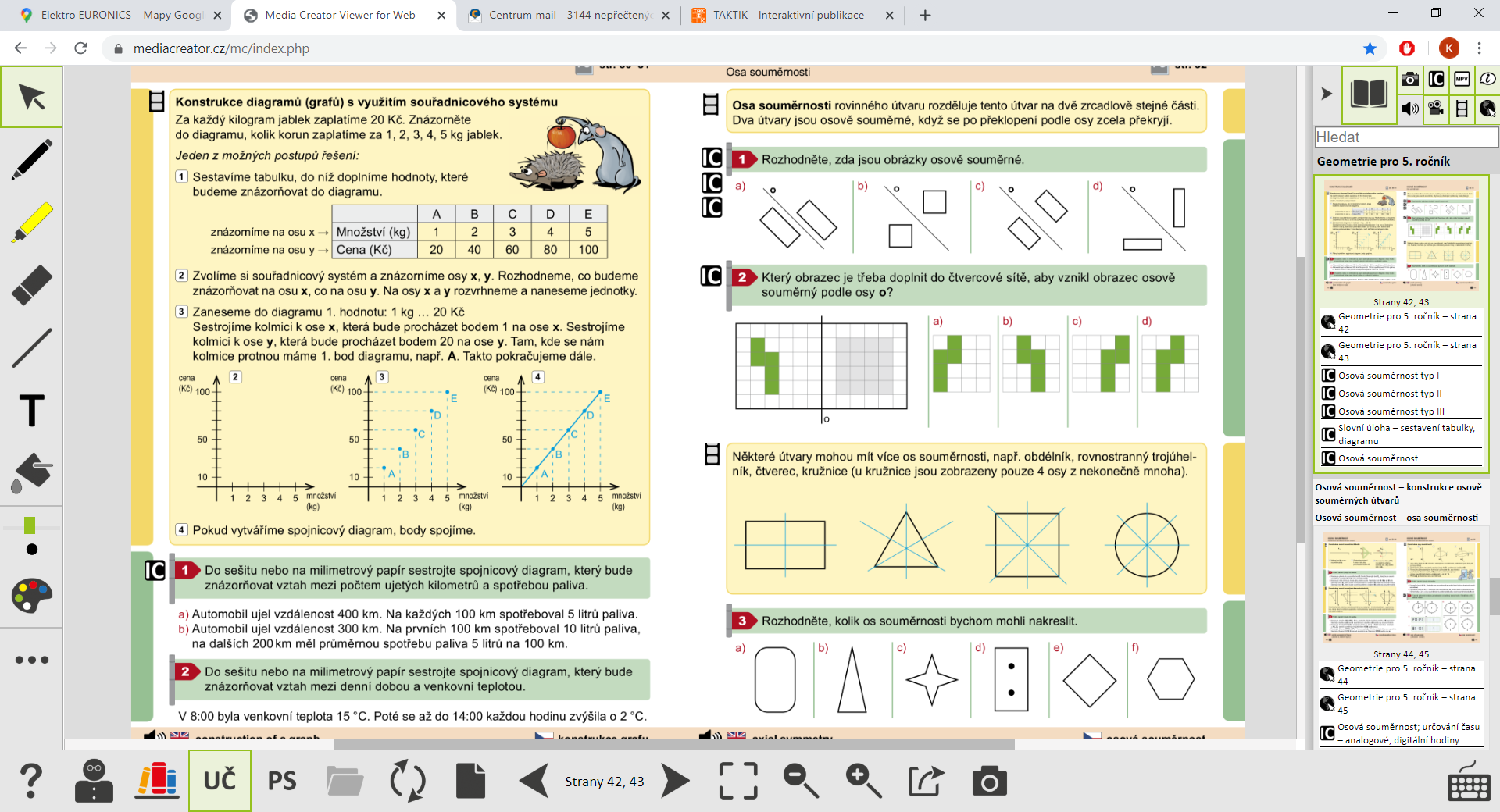  jsme na str. 43→ najdeš zde definici o osové souměrnosti→ cv. 1)  - rozklikni jednotlivé a),b),c),d)                 - k tvému označení (ano – ne) si překontroluj (v řešení)     cv. 2) vyzkoušej si, pohrej si s možnostmi obrazců + opět překontroluj v řešení               - v druhém spodním rámečku si uvědom, že os souměrnosti může býti více     cv. 3) popřemýšlej o počtu os, můžeš si předem načrtnout na papír a až potom               jukni do řešení ŘESENÍcv. 1) osově souměrné obrázky: b), d)          nejsou os. Souměrné obr.: a), c) → doufám, že jste se nenachytali, spodní obr. je							blíže k ose, horní je více vzdálencv. 2) horní          … umístění do fialkového čtverce → ano, správě je varianta c)          dolní          … určitě jste se shodli s nápovědou a počtem oscv. 3)	  a) 2 osy s.	  b) 1 osa s.	  c) 4 osy s.            d) 2 osy s.            e) 4 osy s.            f) 6 os s. 	